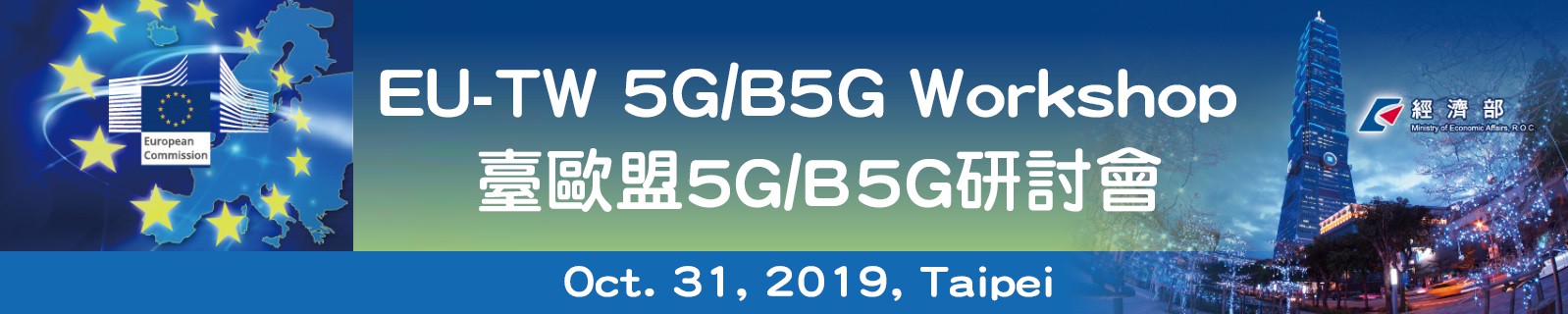 OrganizersEuropean Commission, Ministry of Economic AffairsEuropean Commission, Ministry of Economic AffairsEuropean Commission, Ministry of Economic AffairsCo-organizersIndustrial Technology Research Institute (ITRI), Institute for Information Industry (III), NARLabs Industrial Technology Research Institute (ITRI), Institute for Information Industry (III), NARLabs Industrial Technology Research Institute (ITRI), Institute for Information Industry (III), NARLabs Venue14F, VIP Room, Howard Civil Service International House(No. 30, Sec. 3, Xinsheng S. Rd., Da-an District, Taipei City 10660, Taiwan)14F, VIP Room, Howard Civil Service International House(No. 30, Sec. 3, Xinsheng S. Rd., Da-an District, Taipei City 10660, Taiwan)14F, VIP Room, Howard Civil Service International House(No. 30, Sec. 3, Xinsheng S. Rd., Da-an District, Taipei City 10660, Taiwan)Context and ObjectivesGlobal leading countries are competing fiercely in the race to 5G which will bring about fundamental changes in the way business functions and how people live. Both EU and Taiwan have launched ambitious 5G research and development initiatives and hope to extend future cooperation on 5G/B5G through early strategic discussion before official launch of Horizon Europe, which is an ambitious €100 billion research and innovation program to succeed Horizon 2020. This event is part of the collaboration between EU and Taiwan, taking place in the mechanism of targeted opening call with 2 projects in the current phase and preliminary discussion of the next phase in the Horizon Europe work program. The first EU-Taiwan joint 5G Workshop was held at European Commission (EC) on October 24 in 2014 with subsequent events held in turn in Taiwan and EU. The objectives of this workshop are:To exchange information on state of global 5G/B5G development including key technologies, standards setting, and innovative applications in the vertical industries. To discuss potential directions of the EU-TW Targeted Opening Call (TOC) in the first phase (2021-22) of the Horizon Europe program. Global leading countries are competing fiercely in the race to 5G which will bring about fundamental changes in the way business functions and how people live. Both EU and Taiwan have launched ambitious 5G research and development initiatives and hope to extend future cooperation on 5G/B5G through early strategic discussion before official launch of Horizon Europe, which is an ambitious €100 billion research and innovation program to succeed Horizon 2020. This event is part of the collaboration between EU and Taiwan, taking place in the mechanism of targeted opening call with 2 projects in the current phase and preliminary discussion of the next phase in the Horizon Europe work program. The first EU-Taiwan joint 5G Workshop was held at European Commission (EC) on October 24 in 2014 with subsequent events held in turn in Taiwan and EU. The objectives of this workshop are:To exchange information on state of global 5G/B5G development including key technologies, standards setting, and innovative applications in the vertical industries. To discuss potential directions of the EU-TW Targeted Opening Call (TOC) in the first phase (2021-22) of the Horizon Europe program. Global leading countries are competing fiercely in the race to 5G which will bring about fundamental changes in the way business functions and how people live. Both EU and Taiwan have launched ambitious 5G research and development initiatives and hope to extend future cooperation on 5G/B5G through early strategic discussion before official launch of Horizon Europe, which is an ambitious €100 billion research and innovation program to succeed Horizon 2020. This event is part of the collaboration between EU and Taiwan, taking place in the mechanism of targeted opening call with 2 projects in the current phase and preliminary discussion of the next phase in the Horizon Europe work program. The first EU-Taiwan joint 5G Workshop was held at European Commission (EC) on October 24 in 2014 with subsequent events held in turn in Taiwan and EU. The objectives of this workshop are:To exchange information on state of global 5G/B5G development including key technologies, standards setting, and innovative applications in the vertical industries. To discuss potential directions of the EU-TW Targeted Opening Call (TOC) in the first phase (2021-22) of the Horizon Europe program. Time   ProgramProgramSpeakers8:30 – 9:00   RegistrationRegistrationRegistration9:00 – 9:10  Opening remarks Mr. Der-Sheng Lin, Deputy Director General, DoIT, MOEA (TBC)Mr. Pertti Jauhiainen, Scientific Officer, Future Connectivity Systems, DG CONNECT Mr. Der-Sheng Lin, Deputy Director General, DoIT, MOEA (TBC)Mr. Pertti Jauhiainen, Scientific Officer, Future Connectivity Systems, DG CONNECT 9:10 – 09:25H2020 EU-TW TOC Call 2 Project Announcement & Photo SectionRepresentatives of 5G DIVE and 5G CONNIRepresentatives of 5G DIVE and 5G CONNITopic 1 Core Technology DevelopmentTopic 1 Core Technology DevelopmentTopic 1 Core Technology DevelopmentTopic 1 Core Technology DevelopmentTime   TopicTopicSpeakers09:25 – 09:50   Cross-Layer Multi-access Edge Platform for B5GCross-Layer Multi-access Edge Platform for B5GProf. Hsuan-Jung Su, Director, Department of Electrical Engineering & Graduate Institute of Communication Engineering, National Taiwan University 09:50 – 10:15   TBCTBCEU RepresentativeTopic 2 Smart Services and ApplicationsTopic 2 Smart Services and ApplicationsTopic 2 Smart Services and ApplicationsTopic 2 Smart Services and Applications10:15 – 10:40   5G Connected AR/MR Smart Space Application Platform5G Connected AR/MR Smart Space Application PlatformIndustrial Representative,Jorjin (TBC)10:40 – 11:05   TBCTBCEU RepresentativeTopic 3 Green B5G Radio Access SystemTopic 3 Green B5G Radio Access SystemTopic 3 Green B5G Radio Access SystemTopic 3 Green B5G Radio Access System11:05 – 11:30   Energy Consumption Management for Green B5G SystemEnergy Consumption Management for Green B5G SystemInformation and Communications Research Laboratories (ICL), ITRI (TBC)11:30 – 11:55   TBCTBCEU Representative11:55 – 12:30   DiscussionDiscussionCo-moderated by Dr. Li-Fung Chang, Chief Architect, 5G Program, MOEAMr. Pertti Jauhiainen, Scientific Officer, Future Connectivity Systems, DG CONNECT